Условия участия в выставке ВОДЭКСПО28 июня -30 июня 2021 года  Место и время проведения ЦВК «ЭКСПОЦЕНТР», г. Москва, Краснопресненская набережная, д.14, павильон ФОРУМ Монтаж выставки Завоз оборудования Работа выставки Демонтаж выставки и вывоз оборудования Стоимость участия в Выставке  *Регистрационный 	взнос 	Экспонента 	обеспечивает рекламную кампанию Выставки, размещение информации об экспоненте на электронной странице с активной ссылкой на сайт компании, бэйджи с правом посещения заседаний Конгресса (из расчета 1 бэйдж на каждые 3 кв.м. арендуемой площади).** Стоимость площади 2-го этажа при строительстве 2-этажного стенда оплачивается из расчета 50% ставки, установленной договором на участие в выставке.Надбавка за специальное расположение стенда Комплектация стендов:Стандарт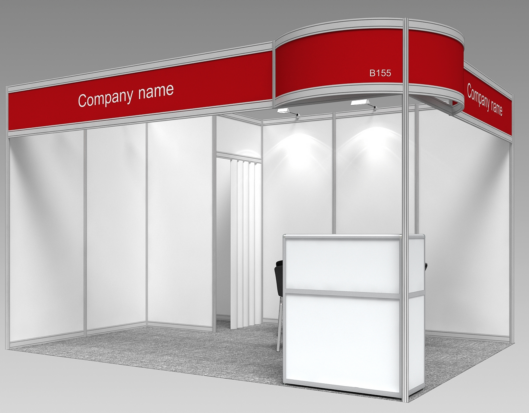 Дополнительно оборудование предоставляется по запросу.Улучшенный стандарт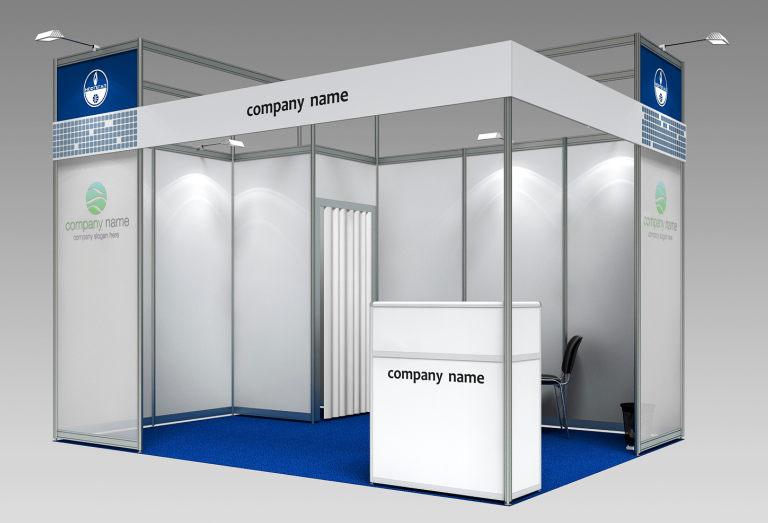 Дополнительно оборудование предоставляется по запросу.Премиум стандарт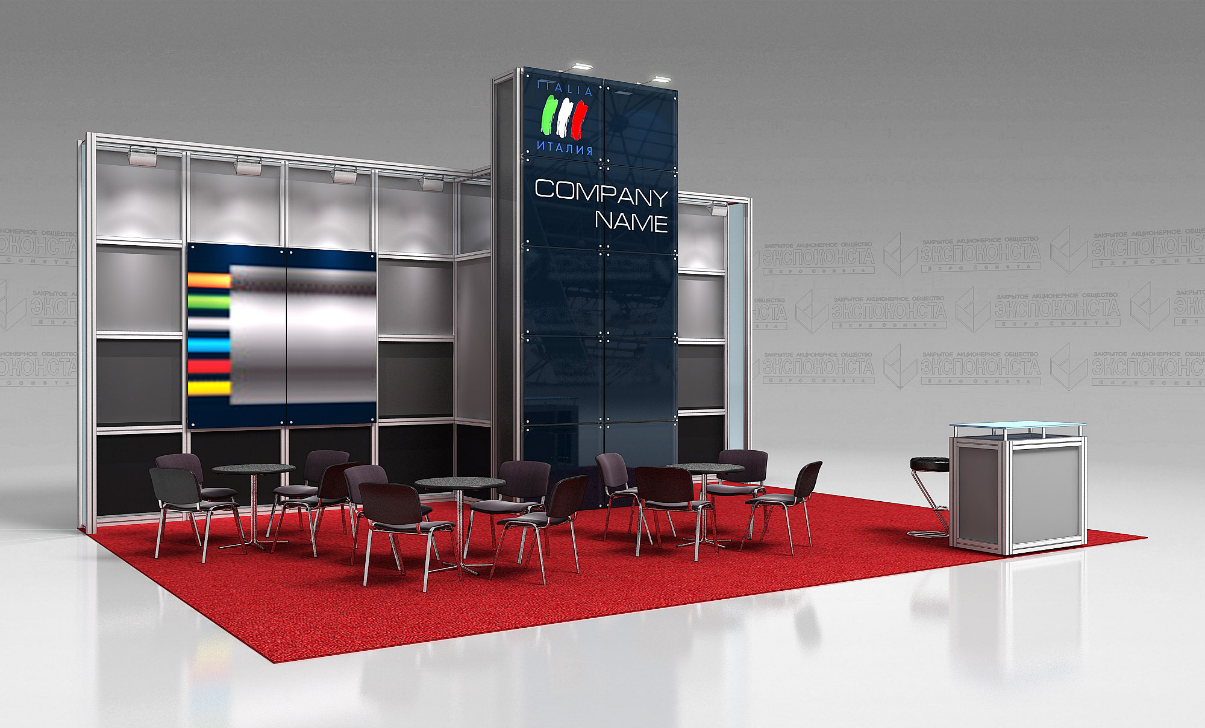 Дополнительно оборудование предоставляется по запросу.Порядок регистрации и оплаты В течение 2 дней после получения заявки Организатор связывается с Экспонентом для определения места расположения стенда. После согласования места ему направляется проект договора.  В течение 2 рабочих дней Экспонент должен подписать договор, заверить его печатью и для ускорения оформления участия направить по электронной почте shegoleva@raww.ru (в теме письма указать «Выставка»). В ответ на полученный по электронной почте договор Организатор выставляет Экспоненту счет, который должен быть оплачен Экспонентом в срок и в объеме, предусмотренные в договоре. После оплаты счета за участие в выставке, вам необходимо заполнить заявку на участие в конгрессе на сайте www.watercongress.ru, одновременно с этим Экспонент отправляет Организатору по почте или с курьером два экземпляра оригинала договора (подписав его и заверив печатью). Один экземпляр оригинала договора, подписанного со стороны Организатора, будет направлен Экспоненту по почте в течение 3 дней после его получения. В случае заказа дополнительного оборудования и услуг, составляется дополнительное соглашение и счет. Внимание! Заявки на участие принимаются до 25 мая 2021 г. Бронирование стенда для Экспонента осуществляется только после получения Организатором 100 % предоплаты за аренду площади.  Актуальная схема выставки по запросу.  Контактное лицо:  Щеголева Оксана Владимировна тел: +7(919) 998-83-23, e-mail: shegoleva@raww.ru 26 июня 2021 г. (суббота)            9.00 – 21.0027 июня 2021 г. (воскресенье)         9.00 – 21.0027 июня 2021 г. (воскресенье)         9.00 – 21.0028 июня 2021 г. (понедельник)10.00 – 18.00  29 июня 2021  г. (вторник) 10.00 – 18.0030 июня 2021 г. (среда)10.00 – 17.0001 июля 2021 г. (четверг) 9.00 – 21.00 Наименование Цена,без НДСРегистрационный взнос*  35 000 руб.Аренда площади Необорудованная площадь (площадь пола) за 1 кв. м, **До 1 февраля 2021г. – от 15 000 руб.С 1 февраля 2021г. –  от 18 000 руб.Стандартный стенд, за 1 кв. мДо 1 февраля 2021г. – от 21 000 руб.С 1 февраля 2021г. – от 24 000 руб.Улучшенный стандарт, за 1 кв.м.До 1 февраля 2021г. – от 23 000 руб.С 1 февраля 2021г. – от 26 000 руб.Премиум стандарт, за 1 кв.м.До 1 февраля 2021г. – от 25 000 руб.С 1 февраля 2021г. – от 28 000 руб.КоммуникацииКоммуникацииПодключение дополнительного электричества до 2 кВтОт 16 200 руб.Потребление и отвод воды От 26 750 руб.Подключение сжатого воздухаОт 31 250 руб.Подключение к сети Интернет (проводной)От 6 600 руб.Подключение к сети Интернет (Wi-Fi)От 24 000 руб.Форма стенда Надбавка, % Угловой (открыты две стороны стенда) 5Полуостров (открыты три стороны стенда) 7       Остров (открыты четыре стороны стенда)         10Комплектация стандартного стенда12 - 1718 - 2425 - 32Ковровое покрытие (цвет на выбор: серый, синий, красный, зеленый)Высота стен стенда 2,5 мПодсобное помещение с дверью Кв.м.111Фризовая панель Н 300мм.шт.122Освещение общей площади стенда. Из расчета 1 спот на 3 кв.м. площади.шт.56 - 88 - 10Розетка тройник 1 кВтшт.112Информационная стойка высотой 1,1 мшт.111Стол круглый d-0,7 м, квадратный 0,7х0,7м, 1,2х0,7м (на выбор)шт.111Стул переговорный шт.466Корзина для мусорашт.111Вешалка настеннаяшт.111Комплектация стандартного улучшенного стенда12 - 1718 - 2425 - 32Ковровое покрытие (цвет на выбор: серый, синий, красный, зеленый)Высота конструкций стенда 3,0 м. Высота стен стенда 2,5 мПодсобное помещение Кв.м.111Стеновые панели из оргстекла с частичной оклейкой пленкой оракал 641 (количество исходя из конфигурации стенда)шт.122Фризовая панель высота - 0,3м.шт.122Освещение общей площади стенда. Из расчета 1 спот на 3 кв.м. площади.шт.56 - 88 - 10Розетка тройник 1 kWtшт.112Информационная стойка высотой 1,1 мшт.111Стол круглый d-0,7м, 0,7х0,7м, 1,2х0,7м (на выбор)шт.122Стул переговорный шт.466Корзина для мусорашт.111Вешалка настеннаяшт.111Стандартная комплектация стенда Премиум16-3536-4748-5960-72Ковер (цвет на выбор: серый, синий, красный, зеленый)XXXXСтены h-4 m (Конструкция Максима, панели 3 мм (белые)XXXXТотем h-5 м, тонированное силикатное стекло 1х1 м G Blue 15 на крабахXXXXКладовка (2x1,5 м) с дверью (белая)XXXXНазвание компании, Оракал L-1,5 mшт.1111Оклейка пленкой оракал 641кв.м16-3516-3516-3516-35Галогеновый светильник на штанге 150 W (тотем)шт.2222Металгалогенный светильник, 70 W (1 шт. на 1 п.м. стены)XXXXЭл. розетка (тройник) 1 kWшт.1111Инфостойка с полкой, h-1.1 мшт.1111Барный стулшт.1111Архивный шкаф, h-0,7 мшт.1111Стол круглый, темно-серая крышка D-70 cмшт.1234Стул, темная тканьшт.481216Корзинашт.1111Вешалка напольнаяшт.1111